ВОЛОГОДСКАЯ ОБЛАСТЬ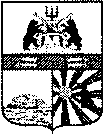 ГОРОД ЧЕРЕПОВЕЦМЭРИЯФИНАНСОВОЕ УПРАВЛЕНИЕРАСПОРЯЖЕНИЕ09.04.2019 № 20О внесении изменений в распоряжение финансового управления мэрии от 11.12.2018 № 68В соответствии с распоряжением мэрии города от 08.04.2019 № 531-р «Об утверждении Порядка определения объема и условий предоставления из городского бюджета в 2019 году субсидии на иные цели муниципальному автономному учреждению «Спортивная школа № 3» для реализации мероприятий в рамках проекта «Народный бюджет - ТОС» в части расходов, носящих разовый характер, не учитываемых при определении размера субсидии на финансовое обеспечение выполнения муниципального задания»:внести в приложение к распоряжению финансового управления мэрии от 11.12.2018 № 68 «Об утверждении кодов городского бюджета по классификации «Тип средств» на 2019 год и плановый период 2020 и 2021 годов» следующие изменения:1. После строки: дополнить строкой следующего содержания:2. После строки: дополнить строкой следующего содержания:Заместитель мэра города,начальник финансового управления мэрии 	                                           А.В. Гуркина«01 06 11Субсидия из городского бюджета на иные цели муниципальным автономным и бюджетным учреждениям, находящимся в ведении управления образования мэрии города, на выполнение основных мероприятий (мероприятий) муниципальных программ «Охрана окружающей среды» на 2019 - 2024 годы, «Развитие системы комплексной безопасности жизнедеятельности населения города» на 2014 - 2022 годы, согласно распоряжению мэрии города от 28.03.2019 № 471-р»«01 06 12Субсидия из городского бюджета на иные цели муниципальному автономному учреждению «Спортивная школа № 3» для реализации мероприятий в рамках проекта «Народный бюджет - ТОС», согласно распоряжению мэрии города от 08.04.2019 № 531-р».«06 06 11Целевая субсидия на иные цели муниципальным автономным и бюджетным учреждениям, находящимся в ведении управления образования мэрии города, на выполнение основных мероприятий (мероприятий) муниципальных программ «Охрана окружающей среды» на 2019 - 2024 годы, «Развитие системы комплексной безопасности жизнедеятельности населения города» на 2014 - 2022 годы, согласно распоряжению мэрии города от 28.03.2019 № 471-р»«06 06 12Целевая субсидия на иные цели муниципальному автономному учреждению «Спортивная школа № 3» для реализации мероприятий в рамках проекта «Народный бюджет - ТОС», согласно распоряжению мэрии города от 08.04.2019 № 531-р».